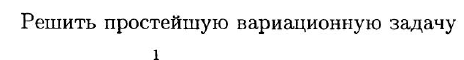 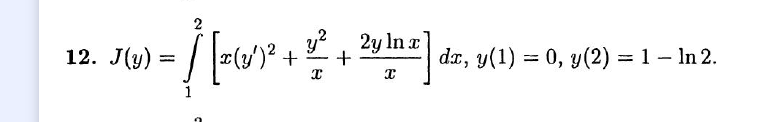      ответ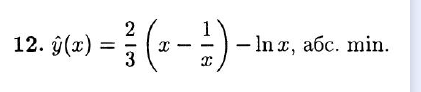 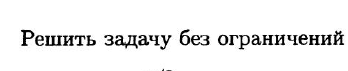 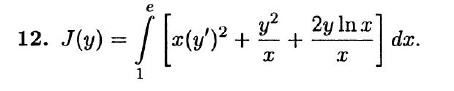    ответ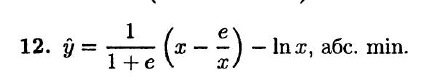 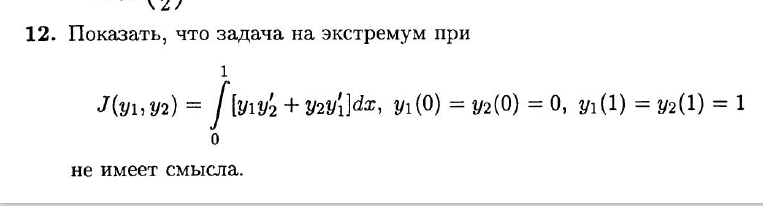 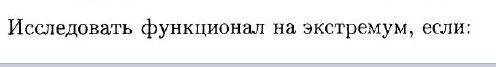 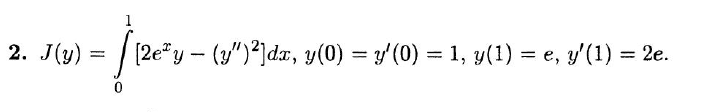  ответ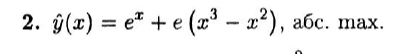 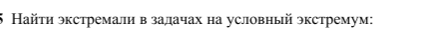 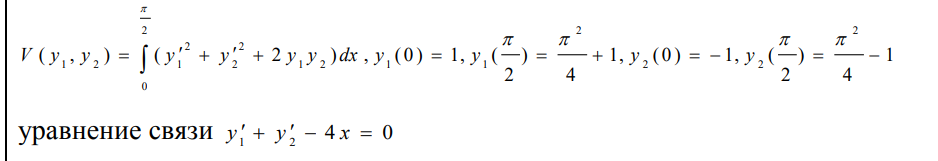 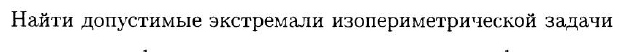 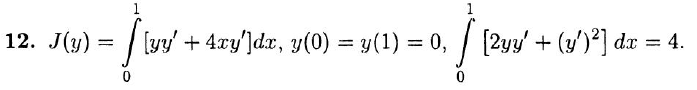  ответ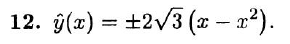 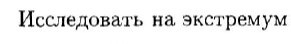 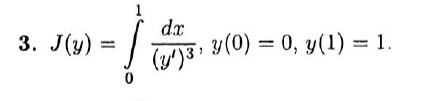  ответ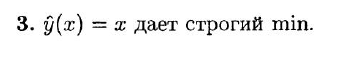 